Toruń, dnia 08.02.2024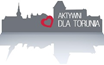 Margareta Skerska-Roman		Radna Miasta ToruniaKlub Radnych „Aktywni dla Torunia –Szymanski, Krużewski ,Skerska-Roman”PanMichał ZaleskiPrezydent  Miasta Torunia ZAPYTANIAPowołując się na § 18 Statutu Rady Miasta Torunia, w nawiązaniu do § 36 ust. 4 Regulaminu Rady Miasta Torunia zwracam się do Pana Prezydenta z następującymi zapytaniami:jakie środki przeznaczono na remonty kładki pn. Garbaty Mostek w przeciągu ostatnich 3 lat?na jakim etapie jest realizacja zadania  pn. „Rozbiórka i budowa nowej kładki Garbaty Mostek, nad linią kolejową 353, łączącej ul. Chrobrego z ul. Sobieskiego"?	Z poważaniemMargareta Skerska-Roman